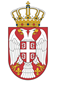 REPUBLIKA SRBIJA NARODNA SKUPŠTINAOdbor za spoljne poslove06 Broj: 06-2/186-2111. maj 2021. godineB e o g r a dNa osnovu člana 70. stav 1. alineja prva Poslovnika Narodne skupštineS A Z I V A M                                        17. SEDNICU ODBORA ZA SPOLjNE POSLOVEZA ČETVRTAK   13. MAJ 2021. GODINE,SA POČETKOM  9,30  ČASOVA	Za ovu sednicu predlažem sledećiD n e v n i   r e dUsvajanje zapisnika sa 16. sednice Odbora za spoljne posloveInicijative za posetePoziv predsedniku Odbora za dijasporu i Srbe u regionu za posetu BiH, Crnoj Gori i Albaniji od 19. do 24. maja 2021. godine; Poziv narodnom poslaniku Vladimiru Marinkoviću za učešće na Molitvenom doručku, Mostar, BiH, od 27. do 30. maja 2021. godine.  Poziv za učešće na 65. Plenarnom sastanku Konferencije odbora za evropske poslove parlamenata država članica EU, u formatu video konferencije 31. maja i 1. juna 2021. godine. Redovne aktivnosti stalnih delegacija Učešće članova stalne delegacije NS RS u PSSE na sastanku Komiteta za pravna pitanja i ljudska prava PSSE, koji će se održati putem video sastanka, 17. maja 2021. godine;Učešće članova stalne delegacije NS RS u PSSE na sastanku Komiteta za jednakost i nediskriminaciju PSSE, koji će se održati putem video sastanka, 18. maja 2021. godine;Učešće članova stalne delegacije NS RS u PSSE na sastanku Monitoring komiteta PSSE, koji će se održati putem video sastanka, 19. maja 2021. godine;Učešće članova stalne delegacije NS RS u PSSE na sastanku Komiteta za socijalna pitanja, zdravlje i održivi razvoj PSSE, koji će se održati putem video sastanka, 20. maja 2021. godine;Učešće članova stalne delegacije NS RS u PSSE na sastanku Komiteta za kulturu, obrazovanje i medije PSSE, koji će se održati putem video sastanka, 21. maja 2021. godine;Učešće članova stalne delegacije NS RS u PSSE na sastanku Komiteta za migracije, izbeglice i raseljena lica PSSE, koji će se održati putem video sastanka, 25. maja 2021. godine;Učešće članova stalne delegacije NS RS u PSSE na letnjem zasedanju PSSE, od 21. do 24. juna 2021. godine u Strazburu, R. Francuska. Izveštaji o realizovanim učešćima  Izveštaj o učešću članova stalne delegacije Narodne skupštine Republike Srbije u Interparlamentarnoj skupštini pravoslavlja na video sastanku Međunarodnog sekretarijata i predsednika i izvestilaca odbora ISP, 17. marta 2021. godine;Izveštaj o učešću stalne delegacije NS RS pri PD CEI na video-konferenciji „Kulturna raznolikost i identitet u Evropi“, održanoj  22. aprila 2021. godine; Izveštaj o učešću članova Stalne delegacije NS RS u PSSE na Prolećnom zasedanju Parlamentarne skupštine Saveta Evrope, održanom od 19. do 22. aprila 2021. godine.Realizovani parlamentarni kontakti Zabeleška o učešću člana Stalne delegacije NS RS u IPU Mladena Grujića na sastanku Izvršnog odbora IPU, održanom 9. aprila 2021. godineZabeleška o učešću člana Stalne delegacije NS RS u IPU Mladena Grujića na sastanku Izvršnog odbora IPU, održanom 19. aprila 2021. godine; Zabeleška sa sastanka predsednika Poslaničke grupe prijateljstva NS RS sa Ukrajinom Stefana Srbljanovića sa predsedavajućim grupe međuparlamentarnih odnosa sa R. Srbijom u Parlamentu Ukrajine, Olegom Vološinom, održanog 26. aprila 2021. godine;Ostali realizovani kontakti5.1.  Zabeleška o razgovoru Milenka Jovanova, predsednika Poslaničke grupe prijateljstva sa Norveškom Narodne skupštine Republike Srbije sa Jernom Jalstadom, ambasadorom Norveške u Beogradu, održanom 22. aprila 2021. godine;5.2.  Zabeleška sa sastanka predsednika Poslaničke grupe prijateljstva NS RS sa Kraljevinom Belgijom Marka Parezanovića sa ambasadorom Kraljevine Belgije u Republici Srbiji, Nj.E. Kunradom Adamom, održanog 07. aprila 2021. godine;5.3.   Zabeleška sa sastanka predsednice Poslaničke grupe prijateljstva NS RS sa Japanom Snežane Paunović sa ambasadorom Japana u Republici Srbiji Nj.E. Takahikom Katsumatom, održanog 14. aprila 2021. godine;5.4.	Zabeleška sa sastanka predsednika Odbora za spoljne poslove NS RS prof. dr Žarka Obradovića i predsednika Poslaničke grupe prijateljstva NS RS sa Jermenijom Aleksandra Čotrića sa ambasadorom Republike Jermenije na nerezidencijalnoj osnovi, Nj.E. Ašotom Hovakimianom, održanog 02. aprila 2021. godine. Poslaničke grupe prijateljstva Promene u sastavu PGP sa Austrijom, Bahamima, Belgijom, Bosnom i Hercegovinom, Bugarskom, Crnom Gorom, Danskom, Dominikanskom Republikom, Egiptom, Eritrejom, Finskom, Francuskom, Grčkom, Holandijom, Hrvatskom, Indijom, Iranom, Irskom, Italijom, Jamajkom, Japanom, Južnoafričkom Republikom, Kanadom, Kinom, Kubom, Kuvajtom, DNR Korejom, Laosom, Libanom, Luksemburgom, Mađarskom, Maltom, Marokom, Mauricijosom, Meksikom, Nemačkom, Norveškom, Portugalijom, Ruskom Federacijom, Severnom Makedonijom, SAD, Slovenijom, Solomonskim ostrvima, Sudanom, Španijom, Švajcarskom, Švedskom, Turskom i Velikom Britanijom.       Razno Sednica će se održati u Domu Narodne skupštine, Trg Nikole Pašića 13, sala 2.            Mole se članovi Odbora da u slučaju sprečenosti da prisustvuju sednici Odbora, o tome obaveste svoje zamenike u Odboru.     PREDSEDNIK ODBORA  Prof. dr Žarko Obradović s.r.